Р Е Ш Е Н И Ес. МалоязО результатах выборов депутатов Государственного Собрания – Курултая Республики Башкортостан седьмого созываВ соответствии с частью 6 статьи 25 Кодекса Республики Башкортостан о выборах, на основании протокола №2 о результатах выборов депутатов Государственного Собрания – Курултая Республики Башкортостан территориальная избирательная комиссия муниципального района Салаватский район Республики Башкортостан установила:1. 10 сентября 2023 года состоялись выборы депутатов Государственного Собрания – Курултая Республики Башкортостан седьмого созыва по республиканскому избирательному округу. Число избирателей, внесенных в список на момент окончания голосования – 19216;Число избирателей, принявших участие в выборах –14685.Число голосов избирателей, поданных за каждый республиканский список кандидатов:Политическая партия «Коммунистическая партия Российской Федерации» - 1403;Социалистическая политическая партия «Справедливая Россия – Патриоты – За правду» - 891;Политическая партия «Новые люди» - 730;Политическая партия ЛДПР – Либерально-демократическая партия России – 714;Всероссийская политическая партия «Единая Россия» - 10838Председатель 	___________________ Н.Н. РахматуллинаСекретарь 	                     ___________________ Э.Б. Галяеватерриториальная избирательная комиссия Муниципального района салаватский район республики башкортостан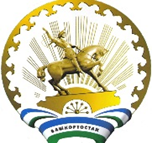 БАШҠОРТОСТАН РЕСПУБЛИКАҺЫсалауат РАЙОНЫ муниципаль районы ТЕРРИТОРИАЛЬ ҺАЙЛАУ КОМИССИЯҺЫ11 сентября 2023 года№ 82/4-5